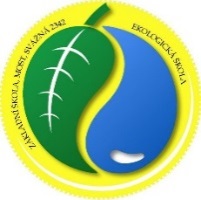 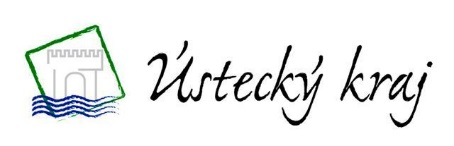 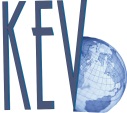                                        Klub ekologické výchovy z.s. ve spolupráci s Ústeckým krajem a Základní školou Svážná, Most   Vás srdečně zvouna VIII. setkání koordinátorů environmentální výchovy Ústeckého kraje18. února 2019 (pondělí) Krajský úřad Ústeckého kraje, budova „A“, Velká Hradební 3118/48, 2.NP, místnost č. 208AProgram8.30 – 9.00 prezence9.00 – 9.15 zahájení a přivítání účastníků na 8. setkání koordinátorů EV v Ústeckém krajiIng. Monikou Zeman, MBA, zástupce ředitele pro výkon přenesené působnosti, vedoucí odboru životního prostředí a zemědělství  Mgr. Ivanou Strnadovou, předsedkyní Krajské skupiny KEV Doc. Dr. Miladou Švecovou, CSc., předsedkyní KEV9.15 – 11.00Podpora environmentálního vzdělávání, výchovy a osvěty a vzdělávání v Ústeckém kraji, připravované akce pro rok 2019                       Ing. Monika Zeman, MBA, zástupce ředitele pro výkon přenesené působnosti, vedoucí odboru životního prostředí a zemědělství Škola udržitelného rozvoje Ústeckého kraje – vyhlášení výsledků a předání certifikátů na období 2019-2021           Ing. Monika Zeman, MBA, zástupce ředitele pro výkon přenesené působnosti, vedoucí odboru životního prostředí a zemědělství                Doc. PaedDr. RNDr. Milada Švecová, CSc., předsedkyně KEVKvalita a bezpečnost potravin, mýty o potravinách, a začlenění této problematiky            do výuky na ZŠ a SŠ                   Doc. Ing.Lenka Kouřimská,Ph.D., ČZU Praha                   Doc. PaedDr. RNDr. Milada Švecová, CSc., předsedkyně KEVTéma „Zdraví a zdravý životní styl“ ve vzdělávání na základních a středních školách: podpora ICT                  Mgr. Eva Jiříková, CSc., ZŠ gen. Janouška, Praha 9 – Černý Most 11.00 – 11.30      Přestávka – občerstvení11.30  -  12.45Připravované akce Krajské skupiny KEV, žákovská ekologická konference 2019Mgr. Ivana Strnadová, předsedkyně Krajské skupiny KEV    Programy České společnosti ornitologické: „Pták roku 2019“ – tradiční akce ČSO a další připravované akceMgr.Gabriela Dobruská, Česká společnost ornitologická, PrahaMezinárodně vyhlášená témata roku 2019 (OSN, UNESCO)Doc. PaedDr. RNDr. Milada Švecová, CSc., čestná členka České komise pro UNESCOAkce připravované školami a dalšími organizacemi Ústeckého kraje v roce 2019 zaměřené na EVŠkoly a instituce působící v Ústeckém krajiNástroje profesionalizace činnosti koordinátorů EV ve školách Ústeckého kraje (specializační studium, semináře k inovacím ŠVP)Doc. PaedDr. RNDr. Milada Švecová, CSc., KEV z.s.12.45 – 13.30Diskuse, ukončení semináře a předání osvědčeníFinanční náklady na akci jsou hrazeny Ústeckým krajem. Účastníci obdrží osvědčení akreditovaného semináře, CD s metodickými materiály, občerstvení.Seminář má akreditaci MŠMT „Management EV ve školách“.